UNIT REF: L1AM15UNIT REF: L1AM15LEARNER SUPPORT MATERIAL TASK SHEET:UNIT TITLE:  ELECTRICAL FOUNDATION SKILLSLEARNER SUPPORT MATERIAL TASK SHEET:UNIT TITLE:  ELECTRICAL FOUNDATION SKILLSLEARNER SUPPORT MATERIAL TASK SHEET:UNIT TITLE:  ELECTRICAL FOUNDATION SKILLSLEARNER SUPPORT MATERIAL TASK SHEET:UNIT TITLE:  ELECTRICAL FOUNDATION SKILLSLEARNER SUPPORT MATERIAL TASK SHEET:UNIT TITLE:  ELECTRICAL FOUNDATION SKILLSLearner Name:Learner Name:Learner Name:Learner Name:Date of Task:Date of Task:Date of Task:KNOWLEDGE QUESTIONSKNOWLEDGE QUESTIONSKNOWLEDGE QUESTIONSKNOWLEDGE QUESTIONSKNOWLEDGE QUESTIONSKNOWLEDGE QUESTIONSKNOWLEDGE QUESTIONSQuestion NumberQuestionQuestionQuestionQuestionACMarks Awarded1.Identify the components in the images below, state their use and outline which electrical principle applies to each component.   (24 marks)Identify the components in the images below, state their use and outline which electrical principle applies to each component.   (24 marks)Identify the components in the images below, state their use and outline which electrical principle applies to each component.   (24 marks)Identify the components in the images below, state their use and outline which electrical principle applies to each component.   (24 marks)AC1.1, 1.2A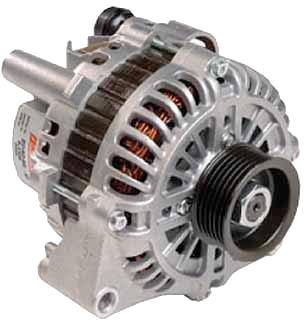 AAName:Used to:Component operating principles:Name:Used to:Component operating principles:Name:Used to:Component operating principles:Name:Used to:Component operating principles:B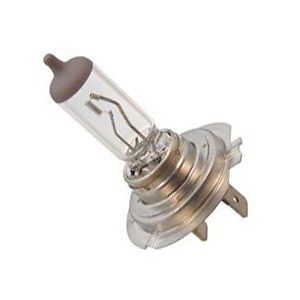 BBName:Used to:Component operating principles:Name:Used to:Component operating principles:Name:Used to:Component operating principles:Name:Used to:Component operating principles:C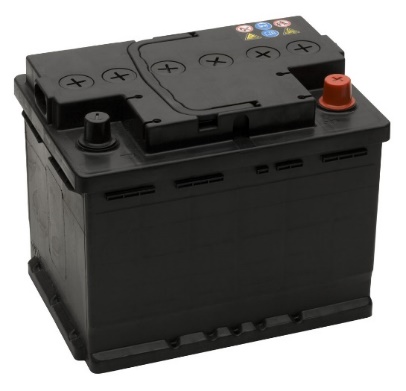 CCName:Used to:Component operating principles:Name:Used to:Component operating principles:Name:Used to:Component operating principles:Name:Used to:Component operating principles:D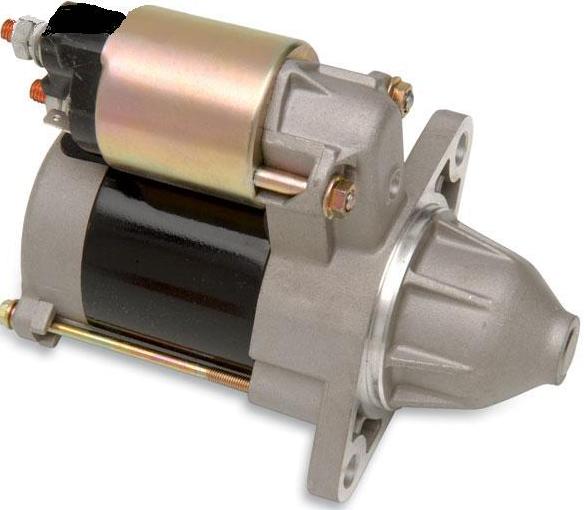 DDName:Used to:Component operating principles:Name:Used to:Component operating principles:Name:Used to:Component operating principles:Name:Used to:Component operating principles:Question NumberQuestionQuestionACMarks Awarded2.State 4 main electrical units of measurement   (8 marks)State 4 main electrical units of measurement   (8 marks)AC1.31.1.1.1.1.2.2.2.2.2.3.3.3.3.3.4.4.4.4.4.3.Identify the two types of electrical circuits below   (4 marks)Identify the two types of electrical circuits below   (4 marks)AC1.2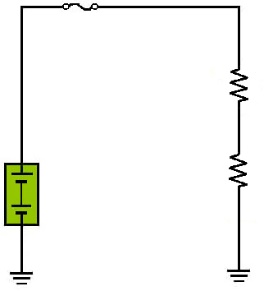 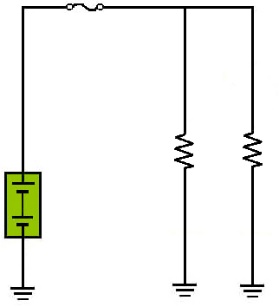 A.A.B.B.B.4.Identify the electrical symbols in the images below   (14 marks)Identify the electrical symbols in the images below   (14 marks)AC1.4A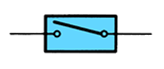 AB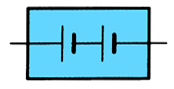 BC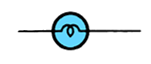 CD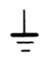 DE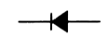 EF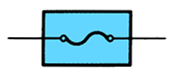 FG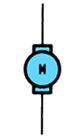 G